The university council approves to issue the strategic plan of Benha University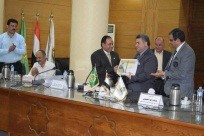  The university council approves, in its meeting in 24-4-2017, to issue the strategic plan of Benha University 2017-2022 (the second version). The university council thanks the strategic planning team and the head of the team prof.Dr. Gamal El-Sayed Abdel-Aziz for his efforts in issuing the university’s plans efficiently. 